“PENTOLACCIA IN MASCHERA …CURSI 2024”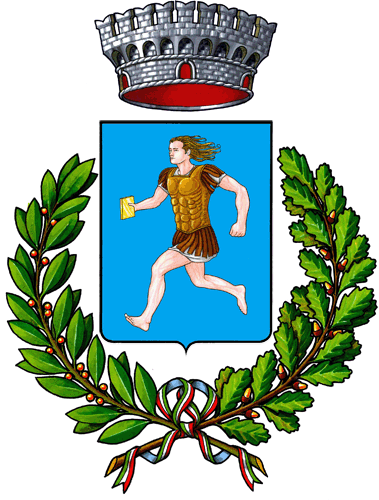 Il Comune di Cursi in collaborazione con le associazioni locali e il c.c.r.r. organizzano la manifestazione “PENTOLACCIA IN MASCHERA…CURSI 2024 ”. Lo scopo della manifestazione è quello di promuovere e sostenere momenti ludico – ricreativi per bambini ed adulti attraverso una gioiosa condivisione di spazi e attività. La partecipazione è rivolta a bambini compresi  tra 5 anni e 12 anni organizzati in squadre. La squadra dovrà essere composta da 5 partecipanti e la presenza obbligatoria di 1/2 adulti. La manifestazione si svolgerà il 17 FEBBRAIO in Piazza Pio XII dalle ore 15,30.  LA DOMANDA DOVRA’ ESSERE CONSEGNATA ENTRO E NON OLTRE IL 13 FEBBRAIO direttamente al referente scolastico e/o comunale.MODULO D’ISCRIZIONENome squadra ___________________________________________________________________________________PARTECIPANTI:   1)  NOME ____________________________  COGNOME______________________________                                 2)  NOME ____________________________  COGNOME______________________________                                 3)  NOME ____________________________  COGNOME______________________________                                 4)  NOME ____________________________  COGNOME______________________________                                 5)  NOME ____________________________  COGNOME______________________________Nome del genitore o maggiorenne : 1) _____________________________  2)________________________________LIBERATORIAIl sottoscritto(nome, cognome del genitore o di chi ne fa le veci)____________________________________residente a ___________________________Via________________________________________________genitore del minore___________________________nato a _______________________il__________________________________DICHIARA E SOTTOSCRIVE.- di essere pienamente consapevole che la propria partecipazione alla manifestazione “PENTOLACCIA  IN MASCHERA ” è volontaria, come è strettamente volontaria e facoltativa ogni azione compiuta durante lo svolgimento delle attività;- di assumersi la responsabilità a titolo personale per le conseguenze che dovessero derivare da azioni illecite, sia civilmente che penalmente;- con la sottoscrizione del presente modulo il genitore si assume ogni responsabilità che possa derivare dall’esercizio dell’evento e solleva gli organizzatori da qualsiasi responsabilità sia civile che penale, in conseguenza di infortuni cagionati a sé o a terzi che si potranno verificare durante la manifestazione. AUTORIZZA la pubblicazione di foto effettuate durante la suddetta manifestazione nei mezzi di comunicazione usati dal Comune di Cursi.Il trattamento dei propri dati personali ai sensi del D.L.196/03. Con la sottoscrizione della domanda di adesione, tutti i partecipanti, i genitori o chi ne fa le veci ESONERANO ESPRESSAMENTE il Comune e le associazioni da qualsiasi responsabilità per danni a cose o persone causati direttamente o indirettamente dai partecipanti stessi.                                       Letto, confermato e sottoscritto                                                                                                                              FIRMA